 LOCOMOTION THEATRE PRESENTS 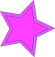 SUMMER CAMP SHOWS AT YOUR LOCATION!Laughter, Learning & Lots of Audience Participation!CHOOSE YOUR SHOW: For Preschool – 1st Grade AudiencesEach 2-person show runs 45 minutes, and every show includes a live music sing along! Every show is age appropriate, filled with music, make-believe & lots of fun. Our shows are gentle, yet full of excitement, and perfect for this age group. These shows are audience favorites! DINOSAUR EGGS IN MY LUNCHBOX!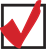 A sweet story about a child’s wish for a dinosaur playmate comes true!  All the kids in the audience share the adventure with Dr. Dino and the very friendly Buddysaurus.  We all pretend we are baby dinosaurs hatching and roaring for the first time. Lots of laughter & lots of fun! STARGAZIA BLUE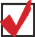 An exciting outer space adventure! Get ready for an imaginary rocket ship ride to meet Shubu, the friendly outer space child! We all learn a fun and silly song and dance in his language, and make lots of friends along the way! PAW PALS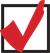 A delightful journey to the Land of Not So Wild Animals! We all have a friendly visit with Grrr, our animal friend, and imagine we’re climbing up to his tree house for a great playdate! Lots of Pretend-Along fun! ALPHABET SOUP & GOBBLEDY-GOOP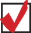 A delicious recipe for fun! We all help our friend Buddy and The Sultan of Soup mix up a delicious dish with our favorite numbers, colors, flavors, and alphabet noodles…and help Buddy try something new! Lots of make-believe in this funny story!PLEASE CONTACT US TO RESERVE YOUR SHOW DATEOFFICE: 561-361-8318   CELL:  561-445-1305 info@locomotiontheatre.comwww.locomotiontheatre.comAll of our Shows are Fun, Very Funny, and Highlight Character Education ConceptsApproved Vendors for All Florida School DistrictsLicensed, JLA Approved/Fingerprinted & InsuredPalm Beach County Schools Prevention Center Character Education Collaborator Palm Beach County Schools Department of Afterschool Programming PartnerMembers Palm Beach County Cultural Council Education CommitteeChildren's Services Council / Broward Cultural Division Approved ArtistsBroward County Schools' Character Education Initiative WE HAVE GREAT STAFF TRAINING WORKSHOPS FOR CAMP COUNSELOR ORIENTATION, TOO! OUR EFFECTIVE, INTERACTIVE, AND FUN TRAININGS GET YOUR POINTS ACROSS!  PLEASE CALL US FOR ALL THE DETAILS!